Name: Nicole Schneeberger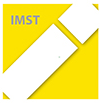 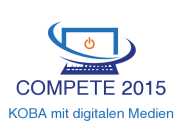 Schule: LBS Theresienfeld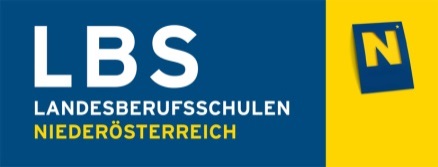 UnterrichtsvorbereitungGegenstand: Politische Bildung/Betriebswirtschaftliches PraktikumThema: SozialrechtKlasse: 3. GH/LS 12Lehrberuf: Großhandelskaufmann/frauLernziele/Kompetenzen:Fach- und Methodenkompetenz:Die Schülerinnen und Schüler könnenaufzählen, welche Sozialleistungen ihnen zustehen. beschreiben, welche Hauptaufgabe die Sozialversicherung übernimmt.erklären, wie die Sozialversicherung in Österreich finanziert wird.die wichtigsten Informationen aus einem Sachtext identifizieren.zu einem vorgegebenen Thema eine passende Geschichte erfinden und das Handlungsgeschehen dieser Geschichte formulieren.passende Bildmotive für eine Fotostory erstellen und unter Zuhilfenahme von digitalen Medien aufnehmen.einen passenden Schauplatz, Zeit, Personen und Requisiten für eine Fotostory festlegen.geeignetes und ungeeignetes Material unterscheiden und passende Bilder für die Fotostory auswählen.Fotos auf dem Computer speichern und in einem Textverarbeitungsprogramm bearbeiten und anordnen.ausgewählte Bilder mit Sprechblasen und weiteren Elementen in einem Textverarbeitungsprogramm versehen und vertexten.Personale und soziale Kompetenzen:Die Schülerinnen und Schüler könnenkonstruktiv in der Gruppe agieren und kommunizieren.eigene Meinungen äußern und diese in der Gruppe vertreten.während der gemeinsamen Arbeit die Meinung der anderen respektieren.kritisch mit digitalen Medien im Bezug auf Datenschutz umgehen.Anmerkungen/Nachbereitung:Methodischer VorgangInteraktion/SozialformUnterrichtsmittelSonstiges (Zeit)S lesen Text zum Thema Sozialrecht im Buch und identifizieren die wichtigsten Inhalte.S/SEA/PAPB BuchAA05_Sozialrecht15S gestalten eine Fotostory zu einem ausgewählten Aspekt des Sozialrechtes S/SGAAA05_Sozialrecht, Handy, PC, MS Word105S präsentieren die erarbeiteten Fotostorys via BeamerS/KlasseMS Word, PC, Beamer20Besprechung vorhandenes Gap KompetenzenL/KlasseUGAA05_Sozialrecht10